Coping skills cards.Write two coping skills of your own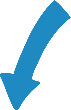 Listen to musicReadPlay with friendsLook after a petStudy for schoolSpend time with familyTake part in sportsTalk about your feelingsWatch televisionSpend time aloneMake a list in your head of your favourite animalsFeel strong by standing in a ‘power position’ e.g hands on hipsTake deep breathsPlay computer gamesPlay an instrumentSleepSpend time outdoorsDraw